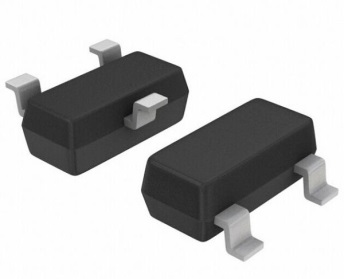 超高频RFID射频识别标签芯片RI-N3001简单介绍产品特性*工作频率:860-960MHz*1.适应全球频段工作，采用高性能NXP UCODE HSL芯片;*协议:ISO18000-6B*2.防伪性能高，拥有全球唯一的64位TID识别码;*芯片:NXP UCODE HSL*3.应用场合:供应链管理、物流配送、产品认证、固定资产盘点和追踪等领域。*SMD封装: SOT23-3*内存容量:标签内存2048bits、TID区64bits，用户区216bits规格描述产品型号(订购代码)RI-N3001RI-N3001RI-N3001RI-N3001RI-N3001RI-N3001RI-N3001RI-N3001操作条件和电特性操作条件和电特性操作条件和电特性操作条件和电特性操作条件和电特性操作条件和电特性操作条件和电特性操作条件和电特性操作条件和电特性参数最小值最小值TypTypTyp最大值单位注释工作频段860860960MHz工作温度-40-4085℃数据保留505050年编程周期100000100000100000次直流输入电压±3.5Volts应用在两个针直流输入电流±0.5mA在任何输入插口配置及焊接配置及焊接配置及焊接配置及焊接配置及焊接配置及焊接配置及焊接配置及焊接配置及焊接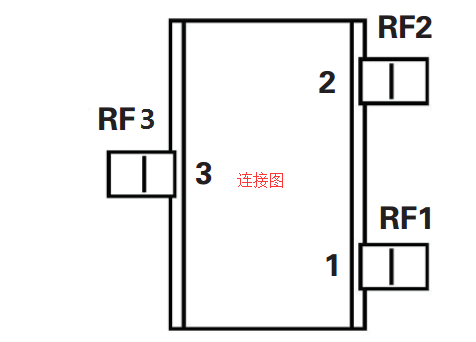 名称名称描述描述描述描述描述RF1RF1RFID天线射频连接RFID天线射频连接RFID天线射频连接RFID天线射频连接RFID天线射频连接RF3RF3最终设计RFID天线射频连接分为单天线或接地最终设计RFID天线射频连接分为单天线或接地最终设计RFID天线射频连接分为单天线或接地最终设计RFID天线射频连接分为单天线或接地最终设计RFID天线射频连接分为单天线或接地RF2RF2不连接不连接不连接不连接不连接尺寸图
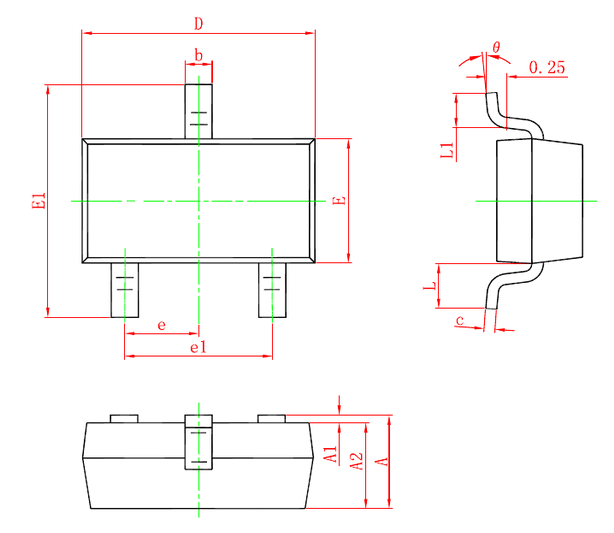 尺寸图
尺寸图
尺寸图
尺寸图
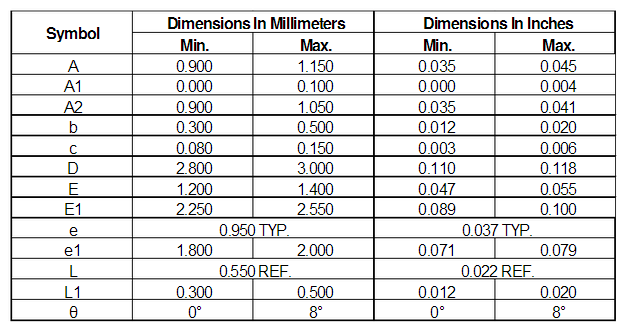 